§ 39. Правописание Н и НН в суффиксах имён прилагательных§ 51. Правописание суффиксов причастий. Н и НН в причастиях и отглагольных прилагательных204. Образуйте имена прилагательные от существительных. Выделите суффиксы и объясните их написание. Укажите разряд прилагательных. От качественных прилагательных образуйте наречия на -о(-е). Установите способ их образования.Солома, длина, семя, серебро, голубь, кожа, дерево, дрова, платье, соловей, клюква, истина, операция, цена, время, олово, полотно, стекло, изумруд, море, заяц, здоровье, отец.Тест1. Прочитайте текст и выполните задания.(1) Ни лицейских садов, ни царскосельских озёр и лебедей, ничего этого мне, потомку «промотавшихся отцов», в удел уже не досталось. (2)Но у меня была великая и божественная новизна, свежесть и радость всех впечатлений бытия. (З)Долины, всегда и всюду таинственные для юного сердца, сияющие в тишине воды окружали меня. (4)И первые, жалкие, неумелые, но незабытые встречи с музой — и это у меня было. (5)То, среди чего, говоря словами Пушкина, «расцветал» я, очень не походило на царскосельские парки. (6)Но как пленительно, как родственно звучны были для меня тогда пушкинские строки о них! (7)Как живо выражали они существенность того, чем полна была моя душа, — те тайные лебединые клики, что порою так горячо и призывно оглашали её! (8)И не всё ли равно, что именно было извлечено из них?Укажите предложение, в котором есть краткое страдательное причастие прошедшего времени.Укажите предложение, в котором есть полное страдательное причастие прошедшего времени.Укажите предложение, в котором есть действительное причастие прошедшего времени.2. В каком ряду в обоих словах на месте пропуска пишется буква и?1)выздоровевший,разгромл....нный
2)раста...вший,стро....вшийся
3)замет., .вший, подбочен...вшийся
4) удосто...нный, муч...вший3. В каком ряду в обоих словах на месте пропуска пишется буква о?1)дремл...щий, колышущийся
2)леч...щий, леж...щий
3)знач...щий, двуж...щийся
4) алч...щий, пыш...щий4. В каком ряду в обоих словах на месте пропуска пишется буква e?1) кле...мый, стреля..мый
2) движ...мый, спряга...мый
3) гоня...мый, ненавид...мый
4) завис...мый, вид...мый5. В каком варианте ответа правильно указаны все цифры, на месте которых пишется н?Много пережил я подобных пута(1)ых часов одинокого неуспокое(2)ого наблюдения, и многим из них я стал обяза(3)ым весьма горькой мудростью. Глаза с резко выраже(4)ой беспрекословностью были устремле(5)ы на него.6. В каком ряду в обоих словах на месте пропуска пишется т?1) вовремя замене...ый, топлё...ое молоко
2) чита...ая в детстве книга, нежда...ая новость
3) обяза...ы явиться, навьюче...ый осёл
4) сбережё...ый для потомков, стреля...ый воробей7. Страдательное причастие прошедшего времени покрашенный образовано от переходного глагола совершенного вида, а отглагольное прилагательное крашеный — от переходного глагола несовершенного вида. Чем отличаются эти слова?а) синтаксической ролью
б) морфологическими признаками
в) лексическим значением1. Одна буква н пишется в суффиксах -ан- (-ян-), -ын- (-ин-) отымённых прилагательных: ледяной (< лёд), песчаный (< песок), серебряный (< серебро), комариный ( комар).Исключения: стеклянный, оловянный, деревянный.Примечания. 1. В прилагательных свиной, пряный, бараний, румяный, юный, тюлений и некоторых других звук [н] относится к корню.2. Следует различать прилагательное масляный, образованное от существительного масло с помощью суффикса -ян, и масленый, образованное от глагола маслить при помощи суффикса -ен. Ср.: масляные краски (разведённые на масле), масляный насос (работающий на масле) и масленая каша (пропитанная маслом), масленые руки (испачканные маслом), а также: масленые глаза, масленый голос (льстивый).2. Две буквы нн пишутся:а) в отыменных прилагательных, образованных от основ на -н, -мя при помощи суффикса -н-: каменный (< камень), пламенный (< пламя), осенний (< осень), весенний (< весна), семенной (< семя, семена), временный (< время, времена);б) в суффиксах -енн-, -онн- отыменных прилагательных: торжественный (< торжество), традиционный (< традиция). Прилагательные с суффиксом -енн могут выражать субъективную оценку (большую меру признака): здоровенный, тяжеленный, высоченный (ср. здоровый, тяжёлый, высокий).Исключение: ветреный, однако в приставочных образованиях пишется -нн-: обветренный, безветренный и т. д.О правописании -н- и -нн- в отглагольных прилагательных см. § 51.3. В кратких прилагательных пишется столько же м, сколько их было в полной форме, например: речь торжественна, девушка ветрена.1. В суффиксах -ущ-(-ющ-), -ащ- (-ящ-) пишется та же гласная, что и в окончаниях 3-го л. мн. ч. соответствующих глаголов: пишут > пишущий, болеют > болеющий, дышат > дышащий, смотрят > смотрящий.2. В суффиксах -ем-, -им- пишется та же гласная, что и в окончаниях 3-гол. ед. ч. глаголов: решает > решаемый, судит > судимый.Примечание. В причастии движимый пишется и.3. В причастиях перед суффиксами -вш-, -ш-, -нн- пишется та же гласная, что и в основе инфинитива: клеить > клеивший, убрать > убранный.4. В страдательных причастиях, образованных от глаголов на -ить, -ти, -чь, в суффиксе -енн- пишется е (ё): выстро-ить — выстроенный, обречь — обречённый.5. В суффиксах страдательных причастий прошедшего времени пишется нн. Указателем на это являются:а) наличие приставки: поломанный, исправленный;
б) наличие зависимого (пояснительного) слова:

в) бесприставочные образования от глаголов совершенного вида: брошенный, купленный и др.;
г) слово называет не постоянный признак, а временное состояние: И теперь он, раненный, остро чувствовал свою вину. Несмотря на отсутствие приставки и зависимых слов, слово раненный сохраняет глагольное значение.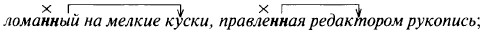  При переходе причастия в имя прилагательное возможно изменение лексического значения слова: названый брат, посажёный отец, смышлёный ребёнок, Прощёное воскресенье, конченый человек. Эти же слова в прямом их значении будут причастиями, т. е. будут иметь нн: названная пьеса, конченная работа.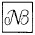 6. Краткие страдательные причастия прошедшего времени пишутся с одной буквой н: солдат ранен, девушка ранена, дитя ранено, они ранены.7. В отглагольных прилагательных пишется н: печёный, кошеный, ломаный, правленый. Такие прилагательные образуются от глаголов несовершенного вида и не имеют ни приставки, ни пояснительного слова.Исключения: деланный, желанный, жеманный, медленный, священный, чванный, чеканный и нек. др.Примечания. 1. Написание не меняется в составе сложных слов: златотканый, малохоженый; ломаный-переломаный, хоженый-перехоженый.
2. Наличие приставки не- не влияет на написание н и нн: некошеная трава, негашёная известь, недосмотренный фильм.Исключения: невиданный, негаданный, нежданный, неслыханный, нечаянный, недреманный и нек. др.8. В суффиксах -ованн- (-еванн-) полных и кратких форм отглагольных прилагательных пишется нн: взволнованная мать — мать взволнованна; рискованное дело — дело осуществимо, но рискованно. 1. Следует отличать отглагольные прилагательные кованый, жёваный, клёваный, в которых пишется одна буква н (так как -ов- и -ев- входят в состав корня), от причастий, в которых пишутся две буквы нн: подкованный, разжёванный, исклёванный.
2. От кратких форм имен прилагательных необходимо отличать краткие формы причастий, которые пишутся с одной буквой н и, как правило, требуют пояснения: дорога изъезжена (кем?), дети избалованы (кем?).9. В существительных, образованных от страдательных причастий и отглагольных прилагательных, пишется н или нн в соответствии с производящей основой, например: священник (< священный), путаник (< путаный), воспитанность (< воспитанный), вареник (< варёный).Исключение: приданое.а) 4
б) 6в) 7
г) 8а) 1
б) 2в) 3
г) 4а)1
б) 3в)6
г) 8а) 1, 3
б) 3,5в) 1, 5
г) 1,3, 5